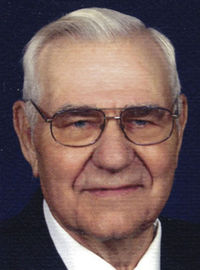 This scholarship is given in loving memory of Cletus Vetter, a man who leaves a legacy of love and respect to not only his family but to the many people he selflessly gave himself to.  He was a lifelong farmer who loved to nurture the soil and watch his crops grow.  Great soil and water conservationists do not evolve from our education systems, rather they are nurtured throughout their education and career building by conservation advocates who have traveled on before them.  This college scholarship is meant to bring back into focus the vital necessity and passion for resource conservation by encouraging college-bound students to consider a career in conservation, natural resources, agriculture or a related field.  This award is supported by funds from the Cletus Vetter Memorial College Scholarship Fund through the Defiance Soil & Water Conservation District and administered by the Defiance Area Foundation which provides professional management of local endowments.The Defiance Soil & Water Conservation District (SWCD) will award one $1,000 college scholarship to a resident/student of Defiance County.  The recipient must be enrolled as a full-time student at a two-year or four-year accredited college, university or technical school beginning in the fall of 2024.  The scholarship will be payable directly to the college or university.Applications are available at the Defiance SWCD office located at 06879 Evansport Road * Suite C, Defiance or can be obtained at www.defiance-county.com/swcd.  The deadline to apply is March 29, 2024.  For more information, please contact Brenda Aschemeier at the SWCD office at 419-782-1794.Instructions – Submit the following:Completed applicationEssayTwo (2) letters of recommendationCollege/university acceptance noticeCLETUS VETTERMEMORIAL COLLEGE SCHOLARSHIP APPLICATIONPersonal InformationApplicant’s Name			Home Address			 City					 State					 Zip Code				 County of Residence 		Home Telephone Number	Cell Phone Number		Date of Birth    			 Present Age   			Email Address			Educational BackgroundName of High School		High School Address		    	City					State					Zip Code				Anticipated or Date of High School Graduation	Current or ending GPA	  on a	 GPA scaleCollege/University you plan to attend		College/University Address 	City 					State					Zip Code				Admissions Office Telephone Number 		Program of 				Entering college as (circle one)        Freshman              Sophomore              Junior              SeniorActivitiesWork Experience – Paid (most recent first)Community Service – Volunteer (most recent first)Extracurricular Activities – Academic, Clubs, Sports, Etc. (most recent first)EssayAttach a typed essay of approximately 500 words that tells about experiences that have influenced your decision to pursue a career in conservation, natural resources or agriculture and how these experiences will assist you in this career choice.References/Letters of RecommendationAttach recommendation letters from two (2) references (other than family members), who can provide additional information about your work ethics, academic, community service and extracurricular activities.   List below the details on those from who you have requested recommendation letters.Name 			Position/Title 		Telephone Number 	Cell Phone Number	Address 			Relationship 		 Name 			Position/Title			Telephone Number	Cell Phone Number 	Address 			Relationship			I hereby certify that I have read and understand the requirements of being a scholarship recipient and that all information I have set forth herein is true to the best of my knowledge.Signature								DateReturn completed application, essay, 2 letters of recommendation and college/university acceptance notice to:  Defiance SWCD, 06879 Evansport Road * Suite C, Defiance, Ohio 43512EmployerStart DateEnd DateHours Per WeekDutiesDutiesActivityNumber Of YearsDuties/Officer PositionDuties/Officer PositionActivityNumber Of YearsSpecial Awards/Honors/Officer PositionSpecial Awards/Honors/Officer Position